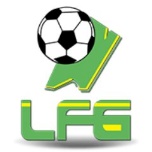 La Ligue de Football de Guyane recrute un(e) Conseiller(e) Technique en charge du Développement et de l’Animation des Pratiques (DAP).Placé(e) sous l’autorité hiérarchique du Président de Ligue et sous l’autorité technique du Directeur Technique Régional, il/elle sera chargé(e) de mettre en place les actions de la FFF qui relèvent du DAP sur la Ligue de Football de Guyane, en liaison avec un collègue.Le poste, basé à Saint-Laurent du Maroni, est à pourvoir à partir du 01/03/2019.MISSIONSDéveloppement et Animation des Pratiques (DAP)Participer à l’organisation et à l’observation des pratiques de jeunes U6 à U19 (garçons et filles) : plateaux et rencontresAider les clubs à la création des écoles de footballAnimer le réseau des responsables d’écoles de footMettre en place et animer les journées événementielles FFFVisiter les clubs dans le cadre du label Jeunes FFF et du label Ecole Féminine de footballAnimer le Programme Educatif FédéralParticiper au développement de la pratique féminineMettre en place l’action « foot à l’école »Mettre en place la pratique futsal chez les jeunesParticiper à l’animation de pratiques diversifiées (beach-soccer, futnet, foot en marchant, foot urbain…)Organiser des actions en faveur des publics handicapésSuivre les effectifs et réaliser des statistiques et bilansParticiper à la rédaction du plan d’actions régional du DAP et en rédiger le bilan Formation des éducateursEncadrer les formations U7, CFF1, CFF2, CFF3, assistante technique, futsal baseParticiper à la formation continue des éducateurs de baseParticiper aux certifications des CFF et à la certification des UC1/2 du BMFProjet de Performance Fédéral (PPF)Participer aux détections U13/U14/U15/U16 Garçons et U13/14/15 FillesContexte professionnelParticiper à des séminaires nationaux initiés par la DTNParticiper aux réunions de coordination de l’Equipe Technique RégionaleParticiper aux commissions de la Ligue qui relèvent du football de baseCOMPETENCES INDISPENSABLESSavoir-faire :Enseigner et formerAnimer des réunions, développer et animer un réseau d’acteurs du footballUtiliser l’outil informatique pour créer et utiliser des présentations, communiquer et établir des bilansSavoirs :Connaissance du monde fédéral et de ses institutionsParfaite connaissance des dispositifs liés au DAP et sensibilisation sur les dispositifs de la Formation des éducateurs et du PPFSavoir-être : Capacité à travailler en équipeSens du relationnel et exemplarité dans le contexte professionnelPRE-REQUISEtre titulaire du BEFExpérience d’encadrement des jeunes indispensablePermis de conduire BLes candidatures, accompagnées d’une lettre de motivation, sont à adresser au plus tard le 21 janvier 2019 :au Président de la Ligue de Football de Guyane à l’adresse mail suivante : bafaumarcel@gmail.comavec copie au DTN adjoint : ppion@fff.fr